  Plan pracy w klasie IIIB:Pracuj każdego dnia w tych samych godzinach.Pomiędzy wykonywaniem zadań rób krótkie przerwy. W ćwiczeniach dodatkowych Lokomotywa oraz Gramatyczno-ortograficznych może wykonywać zadania utrwalające poznane treści. Każdego dnia pamiętajmy o przerwach na gry i zabawy ruchowe z piłkami, skakankami, ćwiczymy kozłowanie. Pamiętamy o zasadach bezpieczeństwa podczas gier i zabaw.  Na stronie szkoły umieszczone są linki do zajęć z wychowania fizycznego.  W przypadku trudności lub wątpliwości jestem do dyspozycji – telefonicznej i mailowej. Na bieżąco będę kontaktowała się z Wami za pomocą komunikatora i będziemy wykonywać zadania na platformie epodręczniki.pl. Jeśli komuś nie udało się jeszcze zalogować niech się nie martwi bez logowania również może wykonywać niektóre zadania. Pozdrawiam Was Wychowawczyni       Kwadrat podzielony na pół.             Kwadrat podzielony na ćwiartki.   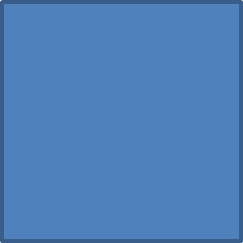 DataTemat dniaWskazówki do pracy30.03.2020Miejsca w sztukę bogateOglądanie materiałów dotyczących malarstwa i stylów malarskich oglądanych reprodukcji – s. 82–83.Notatka do zapisania w zeszycie.Sztuka to działalność człowieka do której zaliczamy malarstwo, muzykę, literaturę, film, taniec, rzeźbę. Artysta tworzy dzieła. Oryginał to obraz, który namalował artysta. Reprodukcja to drukowana fotografia dzieła sztuki, które stworzył artysta. Na podstawie notatki wykonujemy Ćw. 1,2 str. 58. Spróbuj namalować (narysować) obraz patrząc na te, które zamieszczone 
są w podręczniku. Poproszę o zdjęcie. Przypomnienie pojęć połowa i ćwierć (rys. poniżej).  Zapisanie w zeszycie zad. 2 str. 49. Ćwiczenie matematyczne str. 46-47.31.03.2020Sztuka rysowania i malowanieCzytanie informacji zamieszczonych na s. 84–87, dotyczących wybranych twórców oraz ich dzieł. Wykonanie Ćwiczeń str. 59-60. Półtora to inaczej jeden i pół. Wykonanie zad. 3 str. 50Wykonanie Ćwiczenia str. 48. -Powtarzamy melodie na flecie, które ostatnio graliśmy. 1.04.2020W pracowni polskich mistrzówPrzeczytaj tekst w podręczniku str. 88-89. Odpowiedz pełnym zdaniem na pytania. Poproszę o zdjęcie wykonanej pracy.O jakich znanych malarzach mowa jest w tekście?Podaj nazwy najwybitniejszych dzieł Jana Matejki.Gdzie znajdują się obrazy namalowane przez Jana Matejkę?Kim dla Jana Matejki był Stanisław Wyspiański?Czyje portrety najchętniej malował Stanisław Wyspiański?Który z obrazów podoba Ci się najbardziej? Opisz go krótko. Wykonaj Ćwiczenie 1,2 s. 61. Zwracam uwagę na sprawdzenie poprawności ortograficznej zapisanych wyrazów. Wykonaj ćwiczenia s. 51. Przypominam odcinki rysujemy ołówkiem, zaznaczamy ich początek
 i koniec, nazwy zapisujemy wielką literą.Ćwiczenie matematyczne s. 49. Edukacja informatyczna – korzystamy z płyty CD do zajęć komputerowych
 i wykonujemy zadanie Gra matematyczna2.04.2020Obrazy i obrazkiZapisujemy notatkę w zeszycie wyjaśniając czym są martwa natura, pejzaż
 i malarstwo rodzajowe s. 90. Przypominamy informacje na temat barw podstawowych i barw pochodnych s. 92. Wykonujemy koło barw ćw. S. 62.Wykonaj zadania s. 52.Ćwiczenie matematyczne s. 50. – poproszę o zdjęcie wykonanej pracy3.04. 2020Nie tylko pędzlemZapoznajemy się z tekstem w podręczniku. Przypominam, że wielu z nas miało okazję pracować na kole garncarskim i stworzyć własną pracę. Lepiliście również dzbanuszki z wałeczków gliny. Wykonanie ćw. 1-3. Str. 63-64. Przypominam o doskonaleniu znajomości zasad ortograficznych. Dla chętnych osób proponuję wykonanie płaskorzeźby plasteliną na kartonie z bloku technicznego. Przypominam jeszcze raz jeśli w domu nie ma plasteliny (lub innych przyborów plastycznych) to pracy  nie wykonujemy. Korzystamy z przyborów, które mamy w domu.  Pamiętamy o bezpieczeństwie. Zapoznanie ze sposobem pisemnym, do zeszytu  142+125                                       ------------  267Obliczenia zaczynamy zawsze od prawej strony.Najpierw dodajemy jedności, czyli 2+5Potem dodajemy dziesiątki, czyli4+2A następnie setki, czyli1+1Wykonanie zad. 2 str. 53 zgodnie z przykładem. Wykonanie Ćwiczenia s. 53-54. 